ekholmensbrf@gmail.comEkhbladet    Årgång 2014 Nr4Tiden går fort och nu var det ett tag sedan du fick ekhbladet. Vi vill börja med att påminna om föreningens höstmöte. Mötet hålls i Mikaelikyrkan i Skärholmen den 26 november kl. 19.00. Här får du information om föreningens ekonomi och om händelser som på olika sätt påverkar ekonomin. Inbjudan till mötet finns på anslagstavlan i entrén.Höstens städdag. Stort tack till alla som var med. Det blev en liten skara med både barn och vuxna som kom för att göra området fint och inbjudande. Vi planterade vacker ljung i alla blomlådor och krattade löv. Ett återkommande arbete vid städdagarna är soprummen. Golven skurades och kärlen rengjordes. Dessutom körde vi flera vändor till återvinningsstationen i Sätra med grovsopor som ställts i soprummen. Kostnaden för sophämtningen hålls nere om alla hjälps åt med att slänga sina sopor i rätt kärl och köra sina egna grovsopor till återvinningen i Sätra. Det blir trevligare för alla om vi håller snyggt i soprummen. Extrastädning. Under vecka 45 städades tvättstugorna i hus 46 och 48 och en extrastädning utförs i trapphusen under vecka 46. Under perioden 1 oktober- 31 mars städas entréerna och hissarna 2ggr. i veckan. Dörrskenorna i hissarna dammsugs en gång i månaden och på alla plan en gång i kvartalet. Om du märker att det ligger mycket skräp i skenorna är det bra om du dammsuger upp det. Skräp i skenorna är en vanlig orsak när hissarna inte fungerar. Tvättstugorna. Respektera bokade tvättider.Tänk på miljön och föreningens kostnad för vatten och elförbrukning - undvik halvfulla tvättmaskiner och glöm inte att släcka lamporna när du är klar.Informationen om ventilation och värme. Som en påminnelse inför vintern har alla fått ett informationsblad om hur ventilation och värme fungerar i husen.Kör försiktigt!  Vi har fått klagomål på att en del kör för hårt inne i området. Tänk på säkerheten och sänk farten. 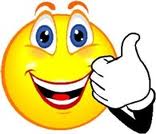 Observera den nya e-postadressen!  ekholmensbrf@gmail.comHälsningar  styrelsen